Elementary Reading Intervention Program 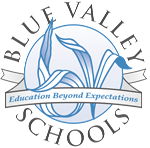                      General Education and Title IBlue Valley School District’s Instructional Materials for Intervention and AssessmentAssessmentBlue Valley uses the Fountas and Pinnell Benchmark Assessment System (BAS) in Grades K-5.  The BAS is a one-on-one comprehensive assessment to determine independent and instructional reading levels.  The reading records provide the reader’s accuracy and self-corrections, comprehension, and fluency.  An innovative Comprehension Conversation is part of the assessment protocol at every level and provides details about a reader’s thinking within, beyond, and about the text. Intervention InstructionBlue Valley uses the Fountas and Pinnell Leveled Literacy Intervention Program (LLI) as a daily thirty minute supplement, not intended to replace regular classroom instruction.  These materials stress fluent, phrased reading of high quality original children’s fiction and nonfiction texts.  The LLI daily lessons reinforce new learning and help children make accelerated progress.  Lessons include thirty minutes of highly concentrated instruction in reading, writing, phonics/word study, and vocabulary.  When considering placement, data from the following pieces are reviewed: Measures of Academic Progress (MAP) for grades K-5.Benchmark Assessment System (BAS) Other assessments such as:  Primary MAP skills checklists, detailed running records, other specific documentation as to students needs and other sources related to reading performance.  Tier I – 25th percentile and below 	Tier II – 26th – 50th percentile Intervention PlacementReading Intervention slots will be filled according to the triangulation of data by students showing the greatest needs. The push in model for Blue Valley utilizes the Reading Specialist in conjunction with the classroom teacher to ensure that the student receives a supplemental thirty minutes in addition to his/her  small group reading instruction with his classroom teacher.  This model is done within the classroom setting to better connect the intervention to what the student is learning during regular instruction.ExitStudents will be evaluated throughout the program to determine if placement is still necessary.Exiting can occur if:The student has met MAP grade level RIT and/or the Benchmark Assessment System instructional reading level goalThe student is moving to level 3 for reading. Fall KindergartenKindergartenFirst GradeFirst GradeSecond GradeThird GradeFourth GradeFifth GradeTier IBASBAS152 or below152 or below164 or below178 or below188 or below195 or belowTier IIBASBAS153 - 161153 - 161165 - 175179-188188 - 198195 - 206Grade Level NormBASBAS160.7160.7174.7188.3198.2205.7WinterWinterTier ITier I143 or below143 or below162 or below174 or below185 or below193 or below200 or belowTier IITier II144 - 151144 - 151163 - 172175 - 184186 - 196194 - 204201 - 210Grade Level NormGrade Level NormSpringSpringTier ITier I149 or below149 or below168 or below178 or below188 or below196 or below202 or belowTier IITier II150-158150-158169-178179-189189-199197-206203-212Grade Level NormGrade Level NormGradeIntervention ProgramKindergartenLeveled Literacy Intervention  Orange, Levels A-CFirst GradeLeveled Literacy InterventionGreen, Levels A-JSecond GradeLeveled Literacy InterventionBlue, Levels C-NThird GradeLeveled Literacy InterventionRed, Levels L-QFourth GradeLeveled Literacy InterventionRed, Levels L-Q if significantly behind peers*push-in model is recommendedFifth Grade*push-in model is recommendedGrade LevelK12345Winter RIT Score 151172184196204210BAS (January)B/CG/HK/LN/OQ/RT/USpring RIT Score 158178189199206212BAS (May) D/EJMPSV